10th International Heat Flow Calorimetry Symposium on Energetic MaterialsSeptember 25-28, 2017NSWC CraneCrane, Indiana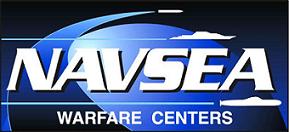 VENDOR REGISTRATION FORMContact Information (Please Print)Title: Doctor/Mr./ Ms. (Circle One)Last Name_____________________________ First Name __________________________________Company _________________________________________________________________________Address ___________________________________________________________________________	____________________________________________________________________________City/State/Zip __________________________________________ Country _____________________Telephone _________________________ Email____________________________________________# of Guests ______ Guest’s First Name (s) _________________________________________________Estimated Floor Space Required for Display_________________________________________________Additional Presentation Aids Required (such as tables, easels, etc)____________________ __________________________________________________________________________________________________________________________________________________________________________Conference Attendees must register by 1 August 2017All non-US DoD government attendees must use shuttle bus to transport to meeting venue[  ] Non US DoD Attendee		Includes all continental breakfasts, lunches, and breaks for 3 daysIncludes Wednesday night social/dinnerIncludes Thursday afternoon tour	$200 USDAll payments must be made in CASH (will be collected at Monday night reception at Hotel)For registration questions, please contact: 		Dr. Sara K. Pliskin	Email: sara.pliskin@navy.mil	Phone: 812-854-3190Vendor Display Materials are strongly encouraged to be shipped via commercial parcel service such as United Parcel Service.  Please send all vendor display materials that you wish to be part of your booth space during the breaks to the following:Attn:  Charles WaldoHeat Flow Calorimetry Symposium300 HWY 361 BLDG 1909Crane, IN  47522